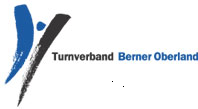 Match  _______________________________________  :  _________________________________________Halle  ________________________   Ort   __________________________    Datum   ________________  Schiedsrichter   _____________________________________                               Zeit   __________________    UhrUnterschrift Kapitän Heimteam			         Unterschrift Kapitän GästeteamBemerkungen      ........................................................................................................................................
....................................................................................................................................................................
....................................................................................................................................................................KategorieDamenDamenDamenHerren AHerren AHerren AHerren B1Herren B1Herren B1Herren B2Herren B2Herren B2SeniorenSeniorenSeniorenMixedMixedMixedA (Heim) .................................................B (Gast) .................................................. JrgVorname / Name JrgVorname / Name Kap: Kap: Time Out  1. Satz  2. Satz  3. Satz   4. Satz   5. SatzTime Out   1. Satz  2. Satz   3. Satz  4. Satz  5. SatzTime Out        :        :         :          :         : Time Out         :         :         :           :          :Time Out        :        :              :         :         :Time Out         :         :         :         :         :        Resultat
      A             B        Resultat
      A             B   Zeit
  in Min.Satz 1Satz 2NameUnterschriftSatz 3Kapitän ASatz 4Kapitän BSatz 5Schiedsr. TotalResultatSatz   ..... : .....Punkt   ..... : .....Sieger     .........................................................